	Tangent to a curve and derivative of a function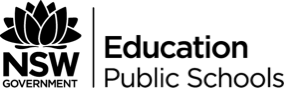 ContentTeaching strategies and activitiesResourcesThe concept of a gradient function.Introduction of continuous functionshttp://www.mathsisfun.com/calculus/continuity.htmlLimits and Continuityhttps://www.youtube.com/watch?v=YmuqoXnCSNIFinding Limits http://www.freemathhelp.com/find-limit.htmlCurve and Derivative Interactivehttp://www.oercommons.org/courses/calculus-grapher/view    Desmos Gradient Function https://www.desmos.com/calculator/1uixceqq5aGeogebra Tube Demonstrationhttp://tube.geogebra.org/material/simple/id/46467Introduction to the Gradient Functionshttps://www.youtube.com/watch?v=8gMLbb9ALMIStationary Points https://www.youtube.com/watch?v=g5_xlL8Ofh8Sketching the Gradient Functionhttps://www.youtube.com/watch?v=MAAPOAoS3SwDifferentiation from first principles.First Principles https://www.youtube.com/watch?v=Ayf9gKwjXlYSet of activities for self-discovery of differentiation by first principlesLinear http://www.scootle.edu.au/ec/viewing/L7819/index.htmlNon-linear http://www.scootle.edu.au/ec/viewing/L7820/index.htmlThe derivative http://www.scootle.edu.au/ec/viewing/L7821/index.htmlCubic http://www.scootle.edu.au/ec/viewing/L7823/index.htmlQuartic http://www.scootle.edu.au/ec/viewing/L7824/index.htmlPowers http://www.scootle.edu.au/ec/viewing/L7822/index.htmlThe power rule.Differentiation Worksheet (Mathslinks)http://mathslinks.net/faculty/2u-differentiation-notes Foldable (Mathlinks)http://mathslinks.net/faculty/2u-differentiation-notes Differentiation Short Methodhttps://www.youtube.com/watch?v=Px4Ow-1hIlYThe chain rule.https://www.youtube.com/watch?v=DhUCSxZbtCMThe product rule.Why we need the Product rulehttps://www.youtube.com/watch?v=nR2pnZc3p7IProduct Rule example onehttps://www.youtube.com/watch?v=O2LC5uoZzXgProduct rule example twohttps://www.youtube.com/watch?v=Gj7iBE-ltnEThe quotient rule.The Quotient rulehttps://www.youtube.com/watch?v=9Vuhd9QMNic&app=desktopThe quotient rule example twohttps://www.youtube.com/watch?v=O6M4O7zY5eA&app=desktopEquations of tangents and normals to the curve at a given point.Tangents and Normals https://www.youtube.com/watch?v=9pWiu7VxXP4Resources for DifferentiationMaths Scandal (the history of calculushttps://www.youtube.com/watch?v=axZTv5YJssADifferentiation Calculatorhttp://www.derivative-calculator.net/The differentiation song (I will derive)https://www.youtube.com/watch?v=P9dpTTpjymEUses of Differentiationhttp://www.s-cool.co.uk/a-level/maths/differentiation/revise-it/uses-of-differentiationBasic Derivative Ruleshttps://www.youtube.com/watch?v=54KiyZy145YDerivatives Cheat Sheethttp://tutorial.math.lamar.edu/pdf/Calculus_Cheat_Sheet_Derivatives.pdfDifferentiation Noteshttp://mathslinks.net/faculty/2u-differentiation-notesCalculus appletshttp://webspace.ship.edu/msrenault/GeoGebraCalculus/GeoGebraCalculusApplets.html  Other ResourcesWhat is calculus used for (Ted)https://www.youtube.com/watch?v=_Idra8rVS1I Intro (Basic Ideas of Calculus)https://www.youtube.com/watch?v=6sNeE-mMYB8 